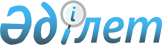 Жергілікті маңызы бар Тарих және мәдениет ескерткіштерінің мемлекеттік тізімін бекіту туралы
					
			Күшін жойған
			
			
		
					Маңғыстау облысы әкімдігінің 2010 жылғы 28 шілдедегі № 279 қаулысы. Маңғыстау облысының Әділет департаментінде 2010 жылғы 28 шілдеде № 2080 тіркелді. Күші жойылды-Маңғыстау облысы әкімдігінің 2020 жылғы 7 қазандағы № 166 қаулысымен
      Ескерту. Күші жойылды - Маңғыстау облысы әкімдігінің 07.10.2020 № 166 (алғашқы ресми жарияланған күнінен кейін күнтізбелік он күн өткен соң қолданысқа енгізіледі) қаулысымен.
      "Тарихи - мәдени мұра объектілерін қорғау және пайдалану туралы" 1992 жылғы 2 шілдедегі, "Қазақстан Республикасындағы жергілікті мемлекеттік басқару және өзін - өзі басқару туралы" 2001 жылғы 23 қаңтардағы Қазақстан Республикасының заңдарына сәйкес, облыс әкімдігі ҚАУЛЫ ЕТЕДІ:
      1. Қоса беріліп отырған жергілікті маңызы бар Тарих және мәдениет ескерткіштерінің мемлекеттік тізімі бекітілсін.
      2. Осы қаулыға қосымшаға сәйкес Маңғыстау облысы әкімдігінің кейбір қаулылары жойылсын.
      3. Осы қаулының орындалуын бақылау облыс әкімінің орынбасары Қ.Б. Жұмашевқа жүктелсін. 
      4. Осы қаулы ол алғаш ресми жарияланғаннан кейiн күнтiзбелiк он күн өткен соң қолданысқа енгiзiледi.
      КЕЛІСІЛДІ
      Қазақстан Республикасының
      Мәдениет министрі
      М. Құл-Мұхаммед
      28 шілде 2010 жыл Жергілікті маңызы бар Тарих және мәдениет ескерткіштерінің мемлекеттік тізімі
      Ескерту. Қосымша жаңа редакцияда- Маңғыстау облысы әкімдігінің 05.01.2018 № 3 қаулысымен (алғашқы ресми жарияланған күнінен кейін күнтізбелік он күн өткен соң қолданысқа енгізіледі).
      Ескертпе. 
      Аббревиатуралардың толық жазылуы: 
      км – километр
      м – метр
      б.д.д. – біздің дәуірімізге дейінгі
      б.д. – біздің дәуіріміздің Маңғыстау облысы әкімдігінің
жойылатын қаулыларының тізбесі
      1. "Облыстағы тарихи - мәдени ескерткіштерді есепке және қорғауға алу туралы" Маңғыстау облысы әкімиятының 2002 жылғы 25 желтоқсандағы  № 254 қаулысы;
      2. "Облыстағы тарихи - мәдени ескерткіштерді есепке алу және қорғауға алу туралы" Маңғыстау облысы әкімиятының 2003 жылғы 29 шілдедегі № 179 қаулысы;
      3. "Облыстағы тарихи - мәдени ескерткіштерді есепке алу және қорғауға алу туралы" Маңғыстау облысы әкімиятының 2003 жылғы 2 желтоқсандағы № 260 қаулысы;
      4. "Облыстағы тарихи - мәдени ескерткіштерді есепке және қорғауға алу туралы" Маңғыстау облысы әкімиятының 2004 жылғы 5 қазандағы № 197 қаулысы;
      5. "Тарихи және мәдени ескерткіштер туралы" Маңғыстау облысы әкімиятының 2005 жылғы 30 наурыздағы № 105 қаулысы;
      6. "Тарихи және мәдени ескерткіштерді есепке және қорғауға алу туралы" Маңғыстау облысы әкімиятының 2005 жылғы 27 шілдедегі № 235 қаулысы;
      7. "Тарихи және мәдени ескерткіштерді есепке және қорғауға алу туралы" Маңғыстау облысы әкімдігінің 2006 жылғы 22 тамыздағы № 293 қаулысы;
      8. "Тарихи және мәдени ескерткіштерді есепке және қорғауға алу туралы" Маңғыстау облысы әкімдігінің 2007 жылғы 10 тамыздағы № 275 қаулысы;
      9. "Жергілікті маңызы бар Тарих және мәдениет ескерткіштерінің мемлекеттік тізімін бекіту туралы" Маңғыстау облысы әкімдігінің 2010 жылғы 10 маусымдағы № 226 қаулысы.
					© 2012. Қазақстан Республикасы Әділет министрлігінің «Қазақстан Республикасының Заңнама және құқықтық ақпарат институты» ШЖҚ РМК
				
Облыс әкімі
Қ. КөшербаевМаңғыстау облысы әкімдігінің
2010 жылғы 28 шілдедегі
№ 279 қаулысымен бекітілген № Ескерткіштің атауы Ескерткіштің түрі Ескерткіштің орналасқан жері 1 2 3 4 Ақтау қаласы Ақтау қаласы Ақтау қаласы Ақтау қаласы
1.
Тарас Григорьевич Шевченко ескерткіші,  1982 жыл
қала құрылысы және сәулет
Ақтау қаласының 4 және 5 шағын аудандар арасындағы гүлзар
2.
Ақтау қаласының алғашқы қысқы клуб ғимараты,  1961 жыл
қала құрылысы және сәулет
Ақтау қаласы, 3 шағын аудан, 66 үй Бейнеу ауданы Бейнеу ауданы Бейнеу ауданы Бейнеу ауданы
3.
Борқұдық керуен-сарайы (Ерсары ахун мешіті),  ХVI-XIX ғасырлар
археология
Бейнеу ауылынан 40 км оңтүстік-батыс бағытта
4.
Қостам қорымы, ХVIII-ХХ ғасырлар
ансамбль
Сам ауылынан 10 км солтүстік бағытта
5.
Амантұрлы қорымы, ХVII-ХХ ғасырлар
ансамбль
Бейнеу ауылынан 35 км солтүстік-шығыс бағытта
6.
Борқұдық қорымы, ХVI-ХIХ ғасырлар
ансамбль
Бейнеу ауылынан 40 км оңтүстік-батыс бағытта
7.
Манашы қорымы, ХVII-ХIХ ғасырлар
ансамбль
Бейнеу ауылынан 25 км оңтүстік-шығыс бағытта
8.
Көркембай мешіті, XIX ғасыр
қала құрылысы және сәулет
Бейнеу ауылынан 40 км оңтүстік-батыс бағытта
9.
Барақ қорымы, ХVII-ХVIII ғасырлар
ансамбль
Тұрыш ауылынан 13 км оңтүстік бағытта
10.
Асау қорымы, ХVII-ХVIII ғасырлар
ансамбль
Тұрыш ауылынан 13 км оңтүстік бағытта
11.
Атан-Таған қорымы, ХVII-ХIХ ғасырлар
ансамбль
Бейнеу ауылынан 9 км оңтүстік-батыс бағытта
12.
Шалғынбай күмбезтамы, XIX-ХХ ғасырлар қарсаңы
қала құрылысы және сәулет
Ақжігіт ауылынан 50 км оңтүстік бағытта
13.
Бесшымырау қорымы, ХVII-ХIХ ғасырлар
ансамбль
Ақжігіт ауылынан 42 км оңтүстік бағытта
14.
Мықтыбай (Рәзия) күмбезтамы, ХХ ғасырдың басы
қала құрылысы және сәулет
Ақжігіт ауылынан 25 км оңтүстік-шығыс бағытта
15.
Құсшы-ата қорымы, ХV-ХIХ ғасырлар
ансамбль
Тұрыш ауылынан 35 км оңтүстік-шығыс бағытта
16.
Атақозы қорымы, X-XVIII ғасырлар
ансамбль
Бейнеу ауылынан 18 км оңтүстік-батыс бағытта
17.
Асалы күмбезтамы, ХIХ ғасырдың бірінші жартысы
қала құрылысы және сәулет
Боранқұл ауылынан 58 км солтүстік-шығыс бағытта 
18.
Көкетай күмбезтамы, ХIХ ғасырдың бірінші жартысы
қала құрылысы және сәулет
Боранқұл ауылынан 50 км солтүстік-шығыс бағытта 
19.
Алтықұлаш (Қызылқұлаш) қорымы, ХIХ ғасыр – ХХ ғасырдың басы
ансамбль
Боранқұл ауылынан 30 км оңтүстік бағытта
20.
Тасым –1 қорымы, XVIII – ХIХ ғасырлар
ансамбль
Боранқұл ауылынан 35 км оңтүстік-батыс бағытта
21.
Белдеулі керуен-сарайы, XIV ғасыр
археология
Тұрыш ауылынан 17 км солтүстік-батыс бағытта, Бесқұдық жерінде
22.
Қосқұдық керуен-сарайы, XIV ғасыр
археология
Бейнеу ауылынан 65 км солтүстік-батыс бағытта, Есетбұлақ жерінде
23.
Аманжол күмбезтамы, ХІХ ғасырдың екінші жартысы
қала құрылысы және сәулет
Бейнеу ауылынан 25 км оңтүстік бағытта
24.
Әжімұрат (Мәмішқазған) күмбезтамы,ХІХ ғасырдың аяғы – ХХ ғасырдың басы
қала құрылысы және сәулет
Тұрыш ауылынан 12 км оңтүстік-батыс бағытта
25.
Бернияз қорымы,  ХІХ ғасырдың екінші жартысы – ХХ ғасырдың басы
ансамбль
Ақжігіт ауылынан 40 км оңтүстік-шығыс бағытта 
26.
Дарханбай (Сары Шоңай) қорымы, ХVІІІ ғасырдың аяғы – ХХ ғасырдың басы
ансамбль
Ақжігіт ауылынан 40 км оңтүстік бағытта
27.
Есетмола қорымы, ХІV – ХІХ ғасырлар
ансамбль
Бейнеу ауылынан 65 км солтүстік-батыс бағытта
28.
Қосарқан (Шақан) қорымы, ХVІІІ ғасырдың аяғы – ХХ ғасырдың басы
ансамбль
Ақжігіт ауылынан 35 км батыс бағытта
29.
Қырғын – 1, 2 қорымдары, ХVІІІ ғасыр – ХХ ғасырдың басы
ансамбль
Тұрыш ауылынан 25 км батыс бағытта
30.
Сақау қорымы, ХІХ ғасыр – ХХ ғасырдың басы
ансамбль
Ақжігіт ауылынан 53 км оңтүстік-батыс бағытта
31.
Қалнияз қорымы,  XVIII ғасырдың аяғы – ХХ ғасырдың басы
ансамбль
Бейнеу ауылынан 24 км солтүстік-шығыс бағытта
32.
Иманбай күмбезтамы, ХІХ ғасырдың аяғы
қала құрылысы және сәулет
Төлеп ауылынан 25 км солтүстік-шығыс бағытта
33.
Тоқсанбай қонысы, қола дәуірі
археология
Бейнеу ауылынан 140 км солтүстік-шығыс бағытта
34.
Ырғызбай қорымы,  XVIII-XIX ғасырлар
ансамбль
Боранқұл ауылынан 85,5 км шығыс бағытта
35.
Жансүгір күмбезтамы, XVIII-XX ғасырлар
ансамбль
Боранқұл ауылынан 88 км шығыс бағытта
36.
Есей қорымы, XVIII-XX ғасырлар
ансамбль
Боранқұл ауылынан 90 км шығыс бағытта
37.
Ескімола қорымы, XIX-XX ғасырлар
ансамбль
Боранқұл ауылынан 90,6 км шығыс бағытта
38.
Қалдыбай қорымы, XVIII-XX ғасырлар
ансамбль
Боранқұл ауылынан 83,4 км шығыс бағытта
39.
Күржімбай қорымы, XIX-XX ғасырлар
ансамбль
Боранқұл ауылынан 84,3 км шығыс бағытта
40.
Тілеміс қорымы, XVIII-XX ғасырлар
ансамбль
Боранқұл ауылынан 92,5 км шығыс бағытта
41.
Шақан қорымы,  XIX-XX ғасырлар
ансамбль
Ақжігіт  ауылынан 27 км батыс бағытта
42.
Жезді қорымы, XIX ғасыр-XX ғасырдың басы
ансамбль
Бейнеу ауылынан 106 км солтүстік-шығыс бағытта
43.
Амандық қорымы, XIX ғасыр
ансамбль
Ақжігіт ауылынан 49 км оңтүстік-шығыс бағытта
44.
Байтөбет қорған тобы, орта ғасыр
археология
Тұрыш  ауылынан 32 км солтүстік-батыс бағытта
45.
Қаратүлей керуен сарайы, X-XIII ғасырлар
археология
Ақжігіт ауылынан 35 км оңтүстік бағытта 
46.
Есен-Қазақ қорғаны,  ерте темір дәуірі
археология
Ақжігіт ауылынан 59 км оңтүстік бағытта 
47.
Үмбетай қорғаны, ерте темір дәуірі
археология
Тұрыш  ауылынан 30 км солтүстік-батыс бағытта 
48.
Қаратүлейсор қорған тобы,  ерте темір дәуірі
археология
Ақжігіт  ауылынан 35,5 км оңтүстік бағытта 
49.
Ағашқұдық қорғаны, ерте темір дәуірі
археология
Бейнеу ауылынан 76 км  солтүстік-шығыс бағытта
50.
Азамат қорған тобы, ерте темір дәуірі
археология
Тұрыш ауылынан 24 км солтүстік бағытта   
51.
Азамат-2 қорғаны, ерте темір дәуірі
археология
Тұрыш ауылынан 28 км солтүстік бағытта
52.
Азатай-2 қорғаны ерте темір дәуірі
археология
Тұрыш ауылынан 28 км солтүстік бағытта
53.
Айтман қонысы,  қола дәуірі
археология
Бейнеу ауылынан 134 км солтүстік-шығыс бағытта
54.
Ақжарбұлақ қорғаны, ерте темір дәуірі
археология
Бейнеу ауылынан 62 км солтүстік бағытта 
55.
Ақжігіт-2 қорғаны, ерте темір дәуірі
археология
Бейнеу ауылынан 32 км солтүстік бағытта
56.
Ақпан ғибадатханасы, ерте темір дәуірі
археология
Тұрыш ауылынан 25 км солтүстік-батыс бағытта
57.
Ақпан-2 қорғаны, ерте темір дәуірі
археология
Тұрыш ауылынан 23,5 км солтүстік-батыс бағытта       
58.
Аманқұл қорғаны, ерте темір дәуірі
археология
Тұрыш ауылынан 25 км батыс бағытта 
59.
Ашықтайпақ араны,  орта ғасыр
археология
Бейнеу ауылынан 39 км солтүстік-шығыс бағытта        
60.
Ашықтайпақ қорғаны, ерте темір дәуірі
археология
Бейнеу ауылынан 39 км солтүстік-шығыс бағытта
61.
Ашықтайпақ-2 қорғаны, ерте темір дәуірі
археология
Бейнеу ауылынан 51 км  солтүстік-шығыс бағытта
62.
Ашықтайпақ-3 қорғаны, ерте темір дәуірі
археология
Бейнеу ауылынан 48 км солтүстік бағытта
63.
Ашықтайпақ оғыз форпосты, орта ғасыр
археология
Бейнеу ауылынан 39,3 км солтүстік-шығыс бағытта     
64.
Бекес қорғаны, ерте темір дәуірі
археология
Бейнеу ауылынан 30 км оңтүстік бағытта
65.
Жаңасу қорғаны, ерте темір дәуірі
археология
Бейнеу ауылынан 55 км оңтүстік-батыс бағытта      
66.
Жарқұдық қорғаны, ерте темір дәуірі
археология
Бейнеу ауылынан 34 км шығыс бағытта  
67.
Қайнар қорғаны, ерте темір дәуірі
археология
Бейнеу ауылынан160 км солтүстік-шығыс бағытта     
68.
Қайнар-2 қорғаны, ерте темір дәуірі
археология
Бейнеу ауылынан 160,5 км солтүстік-шығыс бағытта
69.
Қайнар-3 қорғаны, ерте темір дәуірі
археология
Бейнеу ауылынан 164 км солтүстік-шығыс бағытта
70.
Қайнар бекінісі, орта ғасыр
археология
Бейнеу ауылынан 161 км солтүстік-шығыс бағытта
71.
Қарабұлақ қорғаны, ерте темір дәуірі
археология
Бейнеу ауылынан 17,5 км солтүстік бағытта
72.
Қараңғыбұлақ қорғаны, ерте темір дәуірі
археология
Бейнеу ауылынан 55 км солтүстік-шығыс бағытта
73.
Қаттаған қорғаны, ерте темір дәуірі
археология
Тұрыш ауылынан 24 км батыс бағытта
74.
Көкбетті қорған тобы, ерте темір дәуірі
археология
Тұрыш ауылынан 37 км батыс бағытта
75.
Көкбетті-2 қорғаны,  ерте темір дәуірі
археология
Бейнеу ауылынан 43,5 км  солтүстік-шығыс бағытта
76.
Құдас қорған тобы  ерте темір дәуірі
археология
Бейнеу ауылынан 87 км  солтүстік-шығыс бағытта
77.
Құдас-2 қорғаны, ерте темір дәуірі
археология
Бейнеу ауылынан 86 км  солтүстік-шығыс бағытта
78.
Күш қорғаны, ерте темір дәуірі
археология
Төлеп ауылынан 14 км оңтүстік бағытта
79.
Манашы қорған тобы, қола дәуірі
археология
Бейнеу ауылынан 30 км  оңтүстік бағытта
80.
Манашы-2 қорған тобы, қола дәуірі
археология
Бейнеу ауылынан 30 км оңтүстік бағытта
81.
Молқұдық қорғаны, ерте темір дәуірі
археология
Бейнеу ауылынан 84,5 км  солтүстік-шығыс бағытта
82.
Мыңсуалмас араны, орта ғасыр
археология
Бейнеу ауылынан 48 км солтүстік-шығыс бағытта
83.
Мыңсуалмас қорғаны, ерте темір дәуірі
археология
Бейнеу ауылынан 58,5 км солтүстік бағытта
84.
Мыңсуалмас бекінісі,  орта ғасыр
археология
Бейнеу ауылынан 59 км солтүстік бағытта
85.
Нәбір қорғаны, ерте темір дәуірі
археология
Бейнеу ауылынан 25 км шығыс бағытта
86.
Өліқолтық қорғаны, ерте темір дәуірі
археология
Бейнеу ауылынан 64 км оңтүстік-батыс бағытта
87.
Онқұдық қорғаны, ерте темір дәуірі
археология
Тұрыш ауылынан 40 км солтүстік-батыс бағытта
88.
Онқұдық-2 қорғаны, ерте темір дәуірі
археология
Тұрыш ауылынан 29,5 км солтүстік-батыс бағытта
89.
Онқұдық-3 қорғаны, ерте темір дәуірі
археология
Тұрыш ауылынан 27,5 км солтүстік-батыс бағытта
90.
Сайқұдық қорғаны, орта ғасыр
археология
Тұрыш ауылынан 23 км солтүстік-шығыс бағытта
91.
Сақау қорған тобы, орта ғасыр
археология
Бейнеу ауылынан 100 км оңтүстік-шығыс бағытта
92.
Тоқсанбай араны,  орта ғасыр
археология
Бейнеу ауылынан 127,8 км солтүстік-шығыс бағытта
93.
Тоқсанбай-2 араны,  орта ғасыр
археология
Бейнеу ауылынан 127,5 км солтүстік-шығыс бағытта
94.
Тоқсанбай-3 араны,  орта ғасыр
археология
Бейнеу ауылынан 127,2 км солтүстік-шығыс бағытта
95.
Тоқсанбай-4 араны,  орта ғасыр
археология
Бейнеу ауылынан 126,8 км солтүстік-шығыс бағытта
96.
Тоқсанбай-5 араны,  орта ғасыр
археология
Бейнеу ауылынан 126,5 км солтүстік-шығыс бағытта
97.
Тоқсанбай-6 араны,  орта ғасыр
археология
Бейнеу ауылынан 127,8 км солтүстік-шығыс бағытта
98.
Тоқсанбай-7 араны,  орта ғасыр
археология
Бейнеу ауылынан 125,4 км солтүстік-шығыс бағытта
99.
Тоқсанбай-8 араны,  орта ғасыр
археология
Бейнеу ауылынан 127,8 км солтүстік-шығыс бағытта
100.
Тоқсанбай-9 араны,  орта ғасыр
археология
Бейнеу ауылынан 125,5 км солтүстік-шығыс бағытта
101.
Тоқсанбай-10 араны, орта ғасыр
археология
Бейнеу ауылынан 125,2 км солтүстік-шығыс бағытта
102.
Тоқсанбай-11 араны,  орта ғасыр
археология
Бейнеу ауылынан 122 км солтүстік-шығыс бағытта
103.
Тоқсанбай-12 араны,  орта ғасыр
археология
Бейнеу ауылынан 122,6 км  солтүстік-шығыс бағытта
104.
Тоқсанбай-13 араны,  орта ғасыр
археология
Бейнеу ауылынан 122,5 км солтүстік-шығыс бағытта
105.
Тоқсанбай-14 араны,  орта ғасыр
археология
Бейнеу ауылынан 121,9 км солтүстік-шығыс бағытта
106.
Тоқсанбай-15 араны,  орта ғасыр
археология
Бейнеу ауылынан 121,5 км солтүстік-шығыс бағытта
107.
Тоқсанбай қорған тобы, ерте темір дәуірі
археология
Бейнеу ауылынан 128 км солтүстік-шығыс бағытта
108.
Тоқсанбай-2 қорғаны, ерте темір дәуірі
археология
Бейнеу ауылынан 126 км  солтүстік-шығыс бағытта
109.
Тоқсанбай-3 қорғаны, ерте темір дәуірі
археология
Бейнеу ауылынан 125,6 км солтүстік-шығыс бағытта
110.
Тоқсанбай қорғаны, ерте темір дәуірі
археология
Бейнеу ауылынан 140 км солтүстік-шығыс бағытта
111.
Тұрлығұл қорғаны, ерте темір дәуірі
археология
Бейнеу ауылынан 86 км оңтүстік-батыс бағытта
112.
Тұрлығұл-2 қорған тобы, қола дәуірі
археология
Бейнеу ауылынан 77 км  оңтүстік-батыс бағытта
113.
Тұрыш қорғаны, ерте темір дәуірі
археология
Бейнеу ауылынан 62,3 км солтүстік бағытта
114.
Ұялы қорғаны, ерте темір дәуірі
археология
Бейнеу ауылынан 32,5 км солтүстік-шығыс бағытта
115.
Шаршы қорғаны,  ерте темір дәуірі
археология
Бейнеу ауылынан 39 км  солтүстік-шығыс бағытта
116.
Шетпе қорғаны, ерте темір дәуірі
археология
Шетпе-Бейнеу  248 км грейдер жолынан 300 м оңтүстік  бағытта
117.
Шөмішті қорғаны, ерте темір дәуірі
археология
Тұрыш ауылынан  30 км солтүстік-шығыс бағытта
118.
Шөміштікөл-2 араны, орта ғасыр
археология
Тұрыш ауылынан 33 км солтүстік бағытта
119.
Шөміштікөл-2а араны,  орта ғасыр
археология
Бейнеу ауылынан  85,7 км солтүстік-шығыс бағытта
120.
Шөміштікөл-3 араны, орта ғасыр
археология
Бейнеу ауылынан  85,9 км солтүстік-шығыс бағытта
121.
Шөміштікөл-4 араны, орта ғасыр
археология
Бейнеу ауылынан 86 км солтүстік-шығыс бағытта
122.
Шөміштікөл-5 араны, орта ғасыр
археология
Бейнеу ауылынан 86,3 км солтүстік-шығыс бағытта
123.
Шөміштікөл-6 араны, орта ғасыр
археология
Бейнеу ауылынан 86,5 км солтүстік-шығыс бағытта
124.
Шөміштікөл-7 араны, орта ғасыр
археология
Бейнеу ауылынан 87 км  солтүстік-шығыс бағытта
125.
Шөміштікөл-8 араны, орта ғасыр
археология
Бейнеу ауылынан 87,4 км солтүстік-шығыс бағытта
126.
Шөміштікөл-9 араны, орта ғасыр
археология
Бейнеу ауылынан  87,7 км солтүстік-шығыс бағытта
127.
Шөміштікөл-10 араны, орта ғасыр
археология
Бейнеу ауылынан  87,9 км солтүстік-шығыс бағытта
128.
Шөміштікөл-11 араны, орта ғасыр
археология
Бейнеу ауылынан  88,3 км солтүстік-шығыс бағытта
129.
Шөміштікөл қорғаны,  орта ғасыр
археология
Тұрыш ауылынан  35 км солтүстік бағытта
130.
Шөміштікөл-2 қорғаны, орта ғасыр
археология
Бейнеу ауылынан  84,5 км солтүстік-шығыс бағытта
131.
Шөміштікөл-3 қорғаны, ерте темір дәуірі
археология
Бейнеу ауылынан 85 км солтүстік-шығыс бағытта
132.
Шөміштікөл-4 қорған тобы,  ерте темір дәуірі
археология
Бейнеу ауылынан  86,9 км солтүстік-шығыс бағытта
133.
Шөміштікөл-5 қорған тобы, ерте темір дәуірі
археология
Бейнеу ауылынан  88 км солтүстік-шығыс бағытта
134.
Шөміштікөл-6 қорғаны, ерте темір дәуірі
археология
Бейнеу ауылынан  88,8 км солтүстік-шығыс бағытта
135.
Шөміштікөл-7 қорғаны, ерте темір дәуірі
археология
Бейнеу ауылынан  89 км солтүстік-шығыс бағытта
136.
Шөміштікөл-8 қорғаны, ерте темір дәуірі
археология
Тұрыш ауылынан 38 км  солтүстік бағытта
137.
Шөміштікөл оғыз форпосты, орта ғасыр
археология
Бейнеу ауылынан 125,8 км солтүстік-шығыс бағытта 
138.
Шөміштікөл-2 оғыз форпосты,  орта ғасыр
археология
Бейнеу ауылынан 125,8 км солтүстік-шығыс  бағытта Қарақия ауданы Қарақия ауданы Қарақия ауданы Қарақия ауданы
139.
Айтман қорымы, XIX – ХХ ғасырлар
қала құрылысы және сәулет
Сенек ауылынан  120 км солтүстік-шығыс бағытта
140.
Оғыланды қорымы, X – ХIХ ғасырлар
ансамбль
Сенек ауылынан  95 км солтүстік-шығыс бағытта, Оғыланды жерінде
141.
Аққұл ишан мешіті, ХIХ ғасыр
қала құрылысы және сәулет
Сенек ауылынан 17 км солтүстік-шығыс бағытта, Сайын жерінде
142.
Үшшоңқал қорымы, ХVIII – ХIХ ғасырлар
ансамбль
Қызылсай ауылынан 95 км шығыс бағытта
143.
Алтынәлі қорымы, ХIХ – ХХ ғасырлар
ансамбль
Қызылсай ауылынан 15-20 км солтүстік-шығыс бағытта
144.
Жолболды қорымы, ХIХ – ХХ ғасырлар
ансамбль
Сайөтес ауылынан 137 км шығыс бағытта
145.
Шолым – 1 қорғаны,  ерте темір дәуірі
археология
Қызылсай ауылынан 6 км солтүстік-солтүстік-шығыс бағытта
146.
Құсшы – ата қорымы, ХIХ – ХХ ғасырлар
ансамбль
Сенек ауылынан 195 км солтүстік-шығыс бағытта
147.
Ұлы Қырғын қорымы,  ХIХ ғасыр
ансамбль
Қызылсай ауылынан 94 км солтүстік-шығыс бағытта
148.
Аман күмбезтамы, ХIХ – ХХ ғасырлар
қала құрылысы және сәулет
Сенек ауылынан 180 км шығыс бағытта
149.
Маңғытай күмбезтамы, ХIХ – ХХ ғасырлар
қала құрылысы және сәулет
Сенек ауылынан 190 км шығыс бағытта
150.
Қымыздық күмбезтамы, ХIХ – ХХ ғасырлар
қала құрылысы және сәулет
Жаңасу жерінде, Сенек ауылынан 170 кмшығыс бағытта
151.
Көкесем қорымы, ХIV – ХVIII – ХХ ғасырлар
ансамбль
Аққұдық елді мекенінен           70 км солтүстік-шығыс бағытта
152.
Балуанияз қорымы, ХVIII – ХХ ғасырлар
ансамбль
Аққұдық елді мекенінен          60 км солтүстік-шығыс бағытта
153.
Қаражар қорымы, ХIХ – ХХ ғасырлар
ансамбль
Аққұдық елді мекенінен          60 км солтүстік-шығыс бағытта
154.
Қарамола (Көбен) 1,2 қорымдары, ХIХ – ХХ ғасырлар
ансамбль
Аққұдық елді мекенінен          80 км солтүстік-шығыс бағытта
155.
Ерсары қайрағы, ХIII – ХIV ғасырлар
археология
Қызылсай ауылынан 28 км солтүстік-шығыс бағытта
156.
Таңбалы тас, ХIII – ХIV ғасырлар
археология
Сенек ауылынан 28 км шығыс бағытта
157.
Тасболат күмбезтамы,  ХIХ ғасыр
қала құрылысы және сәулет
Жетібай ауылынан 25 км оңтүстік-шығыс бағытта
158.
Дауысты-Дүкен қорымы,  XVIII ғасыр - ХХ ғасырдың І жартысы
ансамбль
Сайөтес ауылынан 85 км солтүстік-шығыс бағытта
159.
Шейх-ата қорымы, ХVI – ХIХ ғасырлар
ансамбль
Құрық ауылынан 50 км оңтүстік-шығыс бағытта
160.
Ұлы Кіндікті (Үлкенқұдық) діни-қабірлеу кешені,  б.д.д. ІІ мыңжылдықтың ортасы
археология
Сенек ауылынан 35 км солтүстік бағытта
161.
Шынжыр – 1, 2 қорымдары, ХІХ ғасыр – ХХ ғасырдың басы
ансамбль
Жетібай ауылынан 25 км шығыс бағытта
162.
Әліке-Қанай қорымы, ХІХ ғасырдың аяғы –  ХХ ғасырдың басы
ансамбль
Сайөтес ауылынан 83 км шығыс бағытта
163.
Бармақ қорымы, XIV-XVI ғасырлар және XVIII ғасырдың аяғы – ХХ ғасырдың басы
ансамбль
Төлеп ауылынан 76 км оңтүстік бағытта 
164.
Бірқарын қорымы,  ХІХ ғасырдың аяғы – ХХ ғасырдың басы
ансамбль
Сайөтес ауылынан 186 км оңтүстік-шығыс бағытта
165.
Бесік – 3 ғибадатханасы, ерте темір дәуірі
археология
Кызылсай ауылынан 18 км солтүстік-батыс бағытта
166.
Сауқұдық – 4 тас қабірі, ерте темір дәуірі
археология
Құрық ауылынан 23 км оңтүстік-шығыс бағытта
167.
Сауқұдық – 5 тас қабірі, ерте темір дәуірі
археология
Құрық ауылынан 32 км оңтүстік-шығыс бағытта
168.
Уәлі
археология
Қызылсай ауылынан 15 км солтүстік-шығыс бағытта
169.
Сауқұдық – 6 тас қабірі,  қола дәуірі
археология
Құрық ауылынан 21,5 км оңтүстік-шығыс бағытта
170.
Сауқұдық – 7 тас қабірі, ерте темір дәуірі
археология
Құрық ауылынан 18 км оңтүстік-шығыс бағытта
171.
Тасболат – 1 ғибадатханасы, тас қабірі,  ерте темір дәуірі
археология
Жетібай ауылынан 23 км оңтүстік-шығыс бағытта
172.
Тоқмақ – 2 тас қабірі, қола дәуірі
археология
Құрық ауылынан 70 км оңтүстік-шығыс бағытта
173.
Бескемпір – 1 қорғаны, б.д. орта ғасырлары
археология
Құрық ауылынан 55 км оңтүстік-шығыс бағытта
174.
Бисембай – 1 қорғаны, ерте темір дәуірі
археология
Мұнайшы ауылынан 30 км оңтүстік-шығыс-шығыс бағытта
175.
Бұрмаша – 1 қорғаны, ерте темір дәуірі
археология
Жетібай ауылынан 26 км солтүстік-шығыс- шығыс бағытта
176.
Бұрмаша – 2 қорғаны, ерте темір дәуірі
археология
Жетібай ауылынан 22 км солтүстік-шығыс- шығыс бағытта
177.
Дәрмен – 1 қорғаны, ерте темір дәуірі
археология
Сазды елді мекенінен 13 км оңтүстік бағытта
178.
Жалғаной – 1 қорғаны,  қола дәуірі
археология
Жетібай ауылынан 24 км шығыс бағытта
179.
Жыланды қорғаны, ерте темір дәуірі
археология
Құрық ауылынан 5,5 км оңтүстік-шығыс бағытта
180.
Жыланды – 1 қорғаны, қола дәуірі
археология
Құрық ауылынан 14 км оңтүстік- оңтүстік-шығыс бағытта
181.
Керегемола – 1 қорғаны, ерте темір дәуірі
археология
Жетібай ауылынан 19 км оңтүстік бағытта
182.
Косуақ – 1 қорғаны, ерте темір дәуірі
археология
Жетібай ауылынан 3 км батыс бағытта
183.
Қызық – 1 қорғаны,  б.д. орта ғасырлары
археология
Құрық ауылынан 36 км оңтүстік-шығыс бағытта
184.
Сәрсембай – 1 қорғаны, ерте темір дәуірі
археология
Құрық ауылынан 42 км оңтүстік-шығыс бағытта
185.
Үлкенқұдық – 2 қорғаны, ерте темір дәуірі
археология
Сенек ауылынан 17 км солтүстік бағытта
186.
Әулие – 1 қабірі, ертетемірдәуірі
археология
Құрық ауылынан 27 км оңтүстік-шығыс бағытта
187.
Әулие – 2 қабірі, б.д. орта ғасырлары
археология
Құрық ауылынан 27 км оңтүстік-шығыс бағытта
188.
Жалғаной – 2 қабірі, б.д. орта ғасырлары
археология
Жетібай ауылынан 21 км солтүстік-шығыс бағытта
189.
Қаржау – 1 қабірі,  ерте темір дәуірі
археология
Жетібай ауылынан 5 км оңтүстік-шығыс бағытта
190.
Сауқұдық – 1 қабірі,  қола дәуірі
археология
Құрық ауылынан 17 км оңтүстік-шығыс бағытта
191.
Сауқұдық – 2 қабірі, X – XI ғасырлар
археология
Құрық ауылынан 30 км оңтүстік-шығыс бағытта
192.
Сауқұдық – 3 қабірі, б.д. орта ғасырлары
археология
Құрық ауылынан 30,5 км оңтүстік-шығыс бағытта
193.
Бекберді – 1 қабірі,  ерте темір дәуірі
археология
Қызылсай ауылынан 9 км солтүстік-солтүстік-шығыс бағытта
194.
Бесік – 2 қабірі,  ерте темір дәуірі
археология
Қызылсай ауылынан 15 км солтүстік-батыс бағыты
195.
Тоқмақ-2 қабірі, б.д. орта ғасыр
археология
Құрық ауылынан 58 км оңтүстік-шығыс бағытта
196.
Тоқмақ-3 қабірі, б.д. орта ғасыр
археология
Құрықауылынан 57 км оңтүстік-шығыс бағытта
197.
Шынжыр – 1 қабірі, ертетемірдәуірі
археология
Мұнайшы ауылынан 23 км оңтүстік-шығыс бағытта
198.
Тоқмақ-1 қонысы, энеолит заманы
археология
Құрық ауылынан 60 км оңтүстік-шығыс бағытта
199.
Ерсары қайрақтасы – 2 ғибадатханасы,  ерте темір дәуірі
археология
Сенек ауылынан 22 км солтүстік-батыс бағытта
200.
Ойранбасы – 1 ғибадатхана, ертетемірдәуірі
археология
Жетібай ауылынан 11 км  оңтүстік бағытта
201.
Көбен жерасты мешіті, XIX ғасырдың аяғы-XX ғасырдың басы
қала құрылысы және сәулет
Қызылсай ауылынан               23,5 км солтүстік бағытта
202.
Ербасан қорымы, XIX ғасырдың аяғы-XX ғасырдың басы
ансамбль
Қызылсай ауылынан 30 км солтүстік бағытта
203.
Қаракісі – 2 қабірі,  б.д. орта ғасыры
археология
Қызылсай ауылынан 17 км солтүстік-батыс бағытта
204.
Орыс қорымы, XVIII ғасырдың аяғы-XX ғасырдың басы
ансамбль
Сайөтес ауылынан 98 км шығыс бағытта
205.
Өтеәлі қорымы, XIX ғасырдың II жартысы
ансамбль
Сенек ауылынан 150 км шығыс бағытта
206.
Қадырберді қорымы, XIX ғасырдың ІІ жартысы-XX ғасырдың басы
ансамбль
Сенек ауылынан 90 км шығыс бағытта Маңғыстау ауданы Маңғыстау ауданы Маңғыстау ауданы Маңғыстау ауданы
207.
Қосмола күмбезтамы, Х – ХII ғасырлар
қала құрылысы және сәулет
Сайөтес ауылынан 50 км солтүстік бағытта
208.
Шерқала (Темір-Абдал) қорымы, XI – XIX ғасырлар
ансамбль
Шетпе ауылынан 20 км солтүстік-батыс бағытта
209.
Қызылқала қалашығы, Акмыш сайы,  X – XVII ғасырлар
археология
Шетпе ауылынан 20 км солтүстік-батыс бағытта
210.
Көккүмбет күмбезтамы,  X-XII ғасырлар
қала құрылысы және сәулет
Тұщықұдық ауылынан 7 км шығыс бағытта
211.
Патшалық қос оба, б.д.д. III - I ғасырлар
археология
Тұщықұдық ауылынан 8 км оңтүстік бағытта
212.
Аманқажы қорымы, XVI – XX ғасырлар
ансамбль
Шетпе ауылынан 30 км оңтүстік-батыс бағытта
213.
Мыңкісі қорымы, XVII – XX ғасырлар
ансамбль
Ақшымырау ауылынан 25 км шығыс бағытта
214.
Қаратам (Қазақбай) қорымы, XVI – XVIII ғасырлар
ансамбль
Таушық ауылынан 20 км шығыс бағытта
215.
Сырлытам қорымы, XX ғасырдың басы
ансамбль
Шетпе ауылынан 29,5 км оңтүстік-батыс бағытта
216.
Ешкіқырған қорымы, XVI – XX ғасырлар
ансамбль
Сайөтес ауылынан 25 км солтүстік-шығыс бағытта
217.
Қасым (Еліқажы) қорымы, XVII – XIX ғасырлар
ансамбль
Сайөтес ауылынан 25 км шығыс бағытта
218.
Қызан қорымы,  XVI – XIX ғасыр
ансамбль
Қызан ауылынан 2 км шығыс бағытта
219.
Қалнияз қорымы,  XIX ғасыр
ансамбль
Шетпе ауылынан 31 км оңтүстік-батыс бағытта.
220.
Ауызорпа қорымы, XV – XIX ғасырлар
ансамбль
Тиген елді мекенінен 17 км солтүстік-шығыс бағытта
221.
Бердалы қорымы, XVI – XX ғасырлар
ансамбль
Жармыш ауылынан 36 км шығыс бағытта
222.
Құлбарақ қорымы, XVIII – XIX ғасырлар
ансамбль
Тиген елді мекенінен 6 км оңтүстік-шығыс бағытта
223.
Құлмамбет қорымы, XVI – XVII ғасырлар
ансамбль
Шетпе ауылынан 12 км солтүстік-батыс бағытта
224.
Қырықкез қорымы, XVIII – XIX ғасырлар
ансамбль
Шайыр ауылынан 12 км солтүстік-шығыс бағытта
225.
Кәді қорымы,  XIV – XX ғасырлар
ансамбль
Шайыр ауылынан 6 км солтүстік-батыс бағытта
226.
Қарабарақ қорымы, XIX – XX ғасырлар
ансамбль
Ақшымырау ауылынан             30 км оңтүстік-шығыс бағытта
227.
Өмір қорымы,  XVIII ғасыр
ансамбль
Тұщықұдық ауылынан 5 км оңтүстік бағытта
228.
Шілкөз-Мейрам қорымы, XVI – XX ғасырлар
ансамбль
Шетпе ауылынан 15 км солтүстік бағытта
229.
Құнан қорымы,  XV – XX ғасырлар
ансамбль
Жыңғылды ауылы
230.
Қарақұдық қорымы, XVI – XX ғасырлар
ансамбль
Ақшымырау ауылынан 8 км шығыс бағытта
231.
Нұрқара қошқартасы, IX – X ғасырлар
ансамбль
Ақшымырау ауылынан 5 км шығыс бағытта
232.
Олжа қорымы,  XIX ғасыр
ансамбль
Қызан ауылынан 30 км солтүстік-шығыс бағытта
233.
Алаторпа қорымы,  XIX ғасыр
ансамбль
Шетпе ауылынан 20 км шығыс бағытта
234.
Есалы қорымы,  XIX-XX ғасырлар
ансамбль
Қызылсай ауылынан 25 км солтүстік бағытта
235.
Дауысты күмбезтамы, XX ғасырдың басы
қала құрылысы және сәулет
Сайөтес ауылынан 85 км шығыс бағытта
236.
Олжа қыз күмбезтамы, XVIII – XIX ғасырлар
қала құрылысы және сәулет
Онды ауылынан 10 км оңтүстік-шығыс бағытта
237.
Шұбартай күмбезтамы, XIX – XX ғасырлар
қала құрылысы және сәулет
Сайөтес ауылынан 180 км оңтүстік-шығыс-шығыс бағытта
238.
Айрақты тауындағы жартастағы бейнелер,  XVII – XIX ғасырлар
археология
Шетпе ауылынан 18 км солтүстік бағытта
239.
Тасым қорымы, XVIII – XIX ғасырлар
ансамбль
Қызан ауылынан 26 км оңтүстік-батыс бағытта
240.
Қапам-ата қорымы, XI – XX ғасырлар
ансамбль
Тұщықұдық ауылынан                30 км  батыс бағытта
241.
Тобықты жеріндегі Бекет-ата жерасты мешіті,  XVIII – XIX ғасырлар
қала құрылысы және сәулет
Тиген елді мекенінен 37 км солтүстік-шығыс бағытта
242.
Есен-ата қорымы, XII – XIII және  XVIII – XIX ғасырлар
ансамбль
Бекі елді мекенінен 5 км оңтүстік-шығыс бағытта
243.
Ақжігіт күмбезтамы,  XVIII – XIX ғасырлар
қала құрылысы және сәулет
Шайыр ауылынан 5 км солтүстік-шығыс бағытта
244.
Теректі сайы
қала құрылысы және сәулет
Шайыр ауылынан 3 км шығыс бағытта
245.
Самал сайы,  ерте темір дәуірі
археология
Шетпе ауылынан 15 км солтүстік-батыс бағытта
246.
Ағашты сайы
қала құрылысы және сәулет
Онды ауылынан 8 км оңтүстік-шығыс бағытта
247.
Шерқала - 1 тауы, қалашығы,  X – XIII ғасырлар
археология
Шетпе ауылынан 17 км солтүстік-солтүстік-батыс бағытта
248.
Бәйте – 3 ғибадатханасы,  б.д.д. IV – II ғасырлар
археология
Сайөтес ауылынан 20 км солтүстік-шығыс бағытта
249.
Қызылтас (Дүйсенбай Бектұрұлы) мешіті,  XIX ғасыр – XX ғасырдың басы
қала құрылысы және сәулет
Сайөтес ауылынан 70 км солтүстік бағытта
250.
Қызылтас (Ново - Александровская) бекінісі, 1834 – 1846 жылдар
қала құрылысы және сәулет
Сайөтес ауылынан 70 км солтүстік бағытта
251.
Сонабай қорымы және жерасты мешіті,  XVIII-XX ғасырлар
ансамбль
Ұштаған ауылынан 8 км солтүстік бағытта
252.
Төлеген-әулие жерасты мешіті, XVII ғасыр
қала құрылысы және сәулет
Шайыр ауылынан 20 км солтүстік-батыс бағытта
253.
Алма қорымы, ХІХ – ХХ ғасырлар
ансамбль
Ұштаған ауылынан 35 км шығыс бағытта
254.
Бекбаулы ата қорымы, XVI – XVII және XVIII – XIX ғасырлар
ансамбль
Жыңғылды ауылынан 14 км солтүстік-батыс бағытта
255.
Күркіреуік қорымы, XVIII ғасырдың – ХХ ғасырдың басы
ансамбль
Жармыш ауылынан 7 км шығыс бағытта
256.
Мырзайыр қорымы, X – XIV ғасырлар және XVIII – XIX ғасырлар
ансамбль
Ұштаған ауылынан 12 км солтүстік-батыс бағытта
257.
Бәжі күмбезтамы, ХІХ ғасырдың аяғы –ХХ ғасырдың басы
қала құрылысы және сәулет
Ақшымырау ауылынан 9 км оңтүстік бағытта
258.
Қожакүмбет күмбезтамы, XIV – XV ғасырлар
қала құрылысы және сәулет
Бекі елді мекенінен 19 км шығыс бағытта
259.
Дорал Құлшық күмбезтамы, XX ғасырдың басы
қала құрылысы және сәулет
Жаңаөзен қаласынан 40 км солтүстік-батыс бағытта
260.
Үшкөз-Мейрам қорымы
ансамбль
Шетпе ауылының батыс беткейінде
261.
Әділ-ата қорымы, ХІХ ғасырдың бірінші жартысы – ХХ ғасырдың басы
ансамбль
Жармыш ауылынан 15 км солтүстік бағытта
262.
Жалғасбай күмбезтамы, ХХ ғасырдың басы
қала құрылысы және сәулет
Жармыш ауылынан 15 км солтүстік-шығыс бағытта
263.
Қаракісі қорымы,  XVIII ғасыр – ХХ ғасырдың І жартысы
ансамбль
Сайөтес ауылынан5 км оңтүстік бағытта
264.
Толыбай қорымы, XVIII ғасырдың аяғы – ХХ ғасырдың І жартысы
ансамбль
Сайөтес ауылынан 9 км батыс бағытта
265.
Бесбұлақ мешіті және қорымы, ХІХ ғасырдың ІІжартысы –ХХғасырдыңбасы
ансамбль
Сайөтес ауылынан 35 км солтүстік бағытта
266.
Шотан (Жаңасу) құдықтары жанындағы қорым, XVIII ғасырдың аяғы – ХХ ғасырдың басы
ансамбль
Сайөтес ауылынан 36 км оңтүстік-шығыс бағытта
267.
Мешіт-су қорымы, XVIII ғасырдың аяғы –ХХ ғасырдың басы
ансамбль
Бейнеу ауылынан 115 км оңтүстік бағытта
268.
Сегізбай қорымы, ХІХ ғасыр – ХХ ғасырдың басы
ансамбль
Сайөтес ауылынан 65 км солтүстік бағытта
269.
Шилі қорымы, ХІХ ғасыр
ансамбль
Сайөтес ауылынан 70 км солтүстік бағытта
270.
Қаламқас қорымы,  ХІХ ғасыр – ХХ ғасырдың І жартысы
ансамбль
Шебір ауылынан 46 км солтүстік бағытта
271.
Балға – 1 араны,  б.д. орта ғасыры
археология
Сайөтес ауылынан 44 км оңтүстік- оңтүстік-шығыс бағытта
272.
Балға – 2 араны,  б.д. орта ғасыры
археология
Сайөтес ауылынан 43,5 км оңтүстік-оңтүстік- шығыс бағытта
273.
Балға – 3 араны,  б.д. орта ғасыры
археология
Сайөтес ауылынан 42 км оңтүстік-оңтүстік- шығыс бағытта
274.
Балға – 4 араны,  б.д. орта ғасыры
археология
Сайөтес ауылынан 45,5 км оңтүстік-оңтүстік- шығыс бағытта
275.
Балға – 5 араны,  б.д. орта ғасыры
археология
Сайөтес ауылынан 46,7 км оңтүстік-оңтүстік- шығыс бағытта
276.
Бауырбас – 1 араны,  б.д. орта ғасыры
археология
Сайөтес ауылынан 44 км оңтүстік-шығыс оңтүстік-шығыс бағытта
277.
Бауырбас – 2 араны, б.д. орта ғасыры
археология
Сайөтес ауылынан 46 км оңтүстік-оңтүстік- шығыс бағытта
278.
Бауырбас – 3 араны, б.д. орта ғасыры
археология
Сайөтес ауылынан 45 км оңтүстік-оңтүстік- шығыс бағытта
279.
Бауырбас – 4 араны, б.д. орта ғасыры
археология
Сайөтес ауылынан 47 км оңтүстік-оңтүстік- шығыс бағытта
280.
Тұзбайыр – 1 араны, б.д. орта ғасыры
археология
Сайөтес ауылынан 38 км солтүстік-солтүстік-шығыс бағытта
281.
Тұзбайыр – 2 араны, б.д. орта ғасыры
археология
Сайөтес ауылынан 38 км оңтүстік-батыс бағытта
282.
Тұзбайыр – 3 араны,  б.д. орта ғасырлар
археология
Сайөтес ауылынан 40 км оңтүстік-батыс бағытта
283.
Тұзбайыр – 4 араны, б.д. орта ғасыры
археология
Сайөтес ауылынан 39 км оңтүстік-батыс бағытта
284.
Тұзбайыр – 5 араны, б.д. орта ғасыры
археология
Сайөтес ауылынан 38 км оңтүстік-батыс-батыс бағытта
285.
Тұзбайыр – 6 араны, б.д. орта ғасыры
археология
Сайөтес ауылынан 37 км оңтүстік-батыс -батыс бағытта
286.
Тұзбайыр – 7 араны, б.д. орта ғасыры
археология
Сайөтес ауылынан 36,5 км оңтүстік-оңтүстік- батыс бағытта
287.
Тұзбайыр – 8 араны, б.д. орта ғасыры
археология
Сайөтес ауылынан 37 км оңтүстік-оңтүстік- батыс бағытта
288.
Бесбұлақ – 1 қалашығы, б.д. орта ғасырлар
археология
Сайөтес ауылынан 38 км солтүстік-солтүстік-шығыс бағытта
289.
Уәлі – 1 қалашығы, X – XIII ғасырлар
археология
Сайөтес ауылынан 60 км солтүстік-шығыс бағытта 
290.
Барыс – 1 тас қабірі, ерте қола дәуірі
археология
Жармыш ауылынан 5,5 км солтүстік-батыс- батыс бағытта
291.
Қараман-ата-1 тас қабірі, ерте темір дәуірі
археология
Жыңғылды ауылынан 30 км оңтүстік бағытта
292.
Күркіреуік – 1 тас қабірі,  ерте темір дәуірі
археология
Жармыш ауылынан 9 км шығыс бағытта
293.
Олжақыз – 1 тас қабірі, ерте темір дәуірі
археология
Онды ауылынан 11,5 км оңтүстік-шығыс бағытта
294.
Олжақыз – 2 тас қабірі, ерте темір дәуірі
археология
Онды ауылынан 11 км оңтүстік-шығыс бағытта
295.
Өтешөлген – 1 тас қабірі, ерте темір дәуірі
археология
Жетібай ауылынан 27 км солтүстік-шығыс бағытта
296.
Маната керуен сарайы, ХІV ғасыр
археология
Сайөтес ауылынан 37 км оңтүстік-батыс бағытта
297.
Айғырлы бекінісі,  б.д. орта ғасыры
археология
Таушық ауылынан 16,5 км оңтүстік-оңтүстік- батыс бағытта
298.
Аққорған бекінісі,  б.д. орта ғасыры
археология
Шетпе ауылынан 7 км оңтүстік-оңтүстік- шығыс бағытта
299.
Бесбұлақ – 2 бекінісі,  қола дәуірі
археология
Сайөтес ауылынан34 км солтүстік-солтүстік-шығыс бағытта
300.
Бірқарын бекінісі, б.д. орта ғасыры
археология
Жыңғылды ауылынан 14 км оңтүстік-батыс бағытта
301.
Кертті – 1 бекінісі,  б.д. орта ғасыры
археология
Сазды елді мекенінен 33,5 км оңтүстік-оңтүстік- батыс бағытта
302.
Ақүйік – 1 қорғаны, ғибадатханасы, ерте темір дәуірі
археология
Онды ауылынан 11 км оңтүстік-оңтүстік- батыс бағытта
303.
Бердалы – 1 қорғаны, ерте темір дәуірі
археология
Жармыш ауылынан31 км оңтүстік-шығыс-шығыс бағытта
304.
Бөгерстем – 1 қорғаны, ерте темір дәуірі
археология
Сайөтес ауылынан21 км оңтүстік-батыс бағытта
305.
Бесік – 1 қорғаны,  ерте темір дәуірі
археология
Кызылсай ауылынан 14 км  солтүстік-батыс бағытта
306.
Дүйсен – 3 қорғаны, б.д. орта ғасыры
археология
Ұштаған ауылынан 12 км солтүстік-солтүстік-шығыс бағытта
307.
Елік – 1 қорғаны,  ерте темір дәуірі
археология
Ұштаған ауылынан 18 км солтүстік-шығыс бағытта
308.
Есен-ата – 1 қорғаны, ерте темір дәуірі
археология
Бекі елді мекенінен 7 км оңтүстік бағытта
309.
Есен-ата – 2 қорғаны, ерте темір дәуірі
археология
Бекі елді мекенінен 7 км оңтүстік бағытта
310.
Есен-ата – 3 қорғаны, ерте темір дәуірі
археология
Бекі елді мекенінен 7 км оңтүстік бағытта
311.
Есен-ата – 4 қорғаны,  ерте темір дәуірі
археология
Бекі елді мекенінен 7 км оңтүстік бағытта
312.
Есекен – 1 қорғаны,  ерте темір дәуірі
археология
Жарма елді мекенінен 14 км оңтүстік-батыс бағытта
313.
Жиенәлі – 1 қорғаны, ғибадатханасы, ерте темір дәуірі
археология
Таушық ауылынан 31 км солтүстік-шығыс бағытта
314.
Қанторқалы – 1 қорғаны, ерте темір дәуірі
археология
Бекі елді мекенінен 6 км оңтүстік-оңтүстік- шығыс бағытта
315.
Құлназар – 2 қорғаны,  ерте темір дәуірі
археология
Ұштаған ауылынан 19,5 км оңтүстік-батыс бағытта
316.
Құлшық – 1 қорғаны,  ерте темір дәуірі
археология
Жарма елді мекенінен 23 км оңтүстік-батыс бағытта
317.
Қыземшек – 1 қорғаны,  ерте темір дәуірі
археология
Тұщықұдық ауылынан 9,5 км оңтүстік-батыс-батыс бағытта
318.
Қыземшек – 2 қорғаны, ерте темір дәуірі
археология
Тұщықұдық ауылынан 10 км оңтүстік-батыс-батыс бағытта
319.
Қызылүйік – 1 қорғаны,  ерте темір дәуірі
археология
Ұштаған ауылынан 6 км солтүстік-солтүстік-шығыс бағытта
320.
Қызылүйік – 2 қорғаны,  ерте темір дәуірі
археология
Ұштаған ауылынан 6,5 км солтүстік-шығыс- шығыс бағытта
321.
Масат – ата – 1 қорғаны, ерте темір дәуірі
археология
Жарма елді мекенінен 9 км оңтүстік-шығыс бағытта
322.
Масат – ата – 2 қорғаны,  ерте темір дәуірі
археология
Жарма елді мекенінен 13 км оңтүстік-шығыс бағытта
323.
Масат – ата – 3 қорғаны,  ерте темір дәуірі
археология
Жарма елді мекенінен 17 км оңтүстік-шығыс бағытта
324.
Сарқұл – 2 қорғаны, ерте темір дәуірі
археология
Тұщықұдық ауылынан 10,5 км оңтүстік-батыс бағытта
325.
Саркұл – 3 қорғаны, ерте темір дәуірі
археология
Тұщықұдық ауылынан 12 км оңтүстік-батыс бағытта
326.
Сисем – ата – 1 қорғаны,  ерте темір дәуірі
археология
Сайөтес ауылынан 31 км солтүстік бағытта
327.
Соққы қорғаны,  ерте темір дәуірі
археология
Жарма елді мекенінен 18 км оңтүстік-оңтүстік-шығыс бағытта
328.
Тасбас – 2 қорғаны,  ерте темір дәуірі
археология
Ұштаған ауылынан19 км оңтүстік-батыс бағытта
329.
Тасбас – 3 қорғаны,  ерте темір дәуірі
археология
Ұштаған ауылынан 22 км оңтүстік-батыс бағытта
330.
Төлеген - 2 қорғаны,  ерте темір дәуірі
археология
Тұщықұдық ауылынан 13 км оңтүстік-батыс бағытта
331.
Төлесін - 1 қорғаны,  ерте темір дәуірі
археология
Тұщықұдық ауылынан 6 км оңтүстік бағытта
332.
Төлесин – 2 қорғаны,  ерте темір дәуірі
археология
Тұщықұдық ауылынан 7 км оңтүстік-батыс-батыс бағытта
333.
Төлесін -3 қорғаны, ерте темір дәуірі
археология
Тұщықұдық ауылынан 7 км оңтүстік-батыс-батыс бағытта
334.
Төлесін – 4 қорғаны,  ерте темір дәуірі
археология
Тұщықұдық ауылынан 7 км оңтүстік-батыс-батыс бағытта
335.
Шұқырой – 1 қорғаны,  ерте темір дәуірі
археология
Жетібай ауылынан 13 км солтүстік-шығыс бағытта
336.
Шұқырой – 2 қорғаны,  б.д. орта ғасыры
археология
Жетібай ауылынан 16 км солтүстік-шығыс бағытта
337.
Шұқырой – 3 қабірі, қорғаны, ерте темір дәуірі
археология
Жетібай ауылынан 21 км солтүстік-шығыс бағытта
338.
Дүйсен – 2 қабірі, б.д. орта ғасыры
археология
Ұштаған ауылынан 10,5 км солтүстік-солтүстік-шығыс бағытта
339.
Шұқырой – 4 қабірі, б.д. орта ғасыры
археология
Жетібай ауылынан 16 км солтүстік-шығыс бағытта
340.
Айғырлы – 1 қабірі,  б.д. орта ғасыры
археология
Таушық ауылынан 17,5 км оңтүстік-батыс-батыс бағытта
341.
Бесмұрын – 1 қабірі, қола дәуірі
археология
Ұштаған ауылынан 13 км солтүстік бағытта
342.
Демесин – 1 қабірі, б.д. XI-XIII ғасырлары
археология
Ұштаған ауылынан 18 км солтүстік бағытта 
343.
Дүйсен – 1 қабірі,  ерте темір дәуірі
археология
Ұштаған ауылынан 12 км солтүстік-солтүстік-шығыс бағытта
344.
Есікен – 2 қабірі,  б.д. орта ғасыры
археология
Жарма елді мекенінен                19 км солтүстік-солтүстік-батыс бағытта
345.
Қарасазшоқы – 1 қабірі,  қола дәуірі
археология
Бекі елді мекенінен 16 км оңтүстік-шығыс бағытта
346.
Құлназар қабірі, б.д. орта ғасыры
археология
Ұштаған ауылынан 16 км оңтүстік-оңтүстік- батыс бағытта
347.
Құлназар – 2 қабірі,  ерте темір дәуірі
археология
Ұштаған ауылынан 14 км оңтүстік-оңтүстік- батыс бағытта
348.
Көктөрткүл қабірі, ерте темір дәуірі
археология
Жарма елді мекенінен              11 км оңтүстік бағытта
349.
Қолат қабірі, ерте темір дәуірі
археология
Бекі елді мекенінен 10 км оңтүстік-шығыс бағытта
350.
Құлшық – 2 қабірі, ерте темір дәуірі
археология
Жетібай ауылынан 34 км солтүстік-солтүстік-шығыс бағытта
351.
Құрман – 1 қабірі, б.д. орта ғасыры
археология
Жетібай ауылынан 7 км  солтүстік-шығыс- шығыс бағытта
352.
Құттымұрат – 1 қабірі,  б.д. орта ғасыры
археология
Ұштаған ауылынан 22 км солтүстік-батыс бағытта
353.
Құттымұрат – 2 қабірі,  б.д. орта ғасыры
археология
Ұштаған ауылынан 20 км солтүстік-батыс бағытта
354.
Онды - 1 қабірі,  ерте темір дәуірі
археология
Онды ауылынан 8 км оңтүстік-оңтүстік- батыс бағытта
355.
Сарқұл – 1  қабірі, қорғаны, ерте темір дәуірі
археология
Тұщықұдық ауылынан            10,5 км оңтүстік-батыс бағытта
356.
Торым – 1 қабірі,  ерте темір дәуірі
археология
Жарма елді мекенінен 9 км оңтүстік-батыс-батыс бағытта
357.
Төлеген – 1 қабірі, қорымы,  ерте темір дәуірі
археология
Тұщықұдық ауылынан 13 км оңтүстік-батыс бағытта
358.
Тұзбайыр – 1 қабірі,  ерте темір дәуірі
археология
Сазды елді мекенінен 25 км солтүстік бағытта
359.
Айғырлы – 4 үңгірі
археология
Таушық ауылынан 17,5 км оңтүстік-батыс-батыс бағытта
360.
Айғырлы – 2  ғибадатханасы
археология
Таушық ауылынан 17,5 км оңтүстік-батыс-батыс бағытта
361.
Айғырлы - 3 ғибадатханасы, ерте темір дәуірі
археология
Таушық ауылынан 17 км оңтүстік-батыс-батыс бағытта
362.
Арасанбұға ғибадатханасы, ерте темір дәуірі
археология
Сайотес ауылынан 55 км солтүстік-шығыс бағытта 
363.
Бәйте – 1 ғибадатханасы, ерте темір дәуірі
археология
Сайотес ауылынан 51 км солтүстік-шығыс бағытта 
364.
Бәйте – 2 ғибадатханасы, ерте темір дәуірі
археология
Сайотес ауылынан 45 км солтүстік-шығыс бағытта 
365.
Соққы ғибадатханасы, ерте темір дәуірі
археология
Ұштаған ауылынан 33 км оңтүстік-шығыс бағытта
366.
Тасбас – 1 ғибадатханасы,  ерте темір дәуірі
археология
Ұштаған ауылынан 18 км оңтүстік-батыс бағытта
367.
Пысқын қорымы, XIX-XX ғасырлар
ансамбль
Сайөтес ауылынан 73 км солтүстік-шығыс бағытта
368.
Қошақ күмбезтамы, XIX ғасыр
қала құрылысы және сәулет
Тұщықұдық ауылынан 20 км оңтүстік-батыс бағытта
369.
Айдар қорымы, XIX ғасыр
ансамбль
Төлеп ауылынан 51 км оңтүстік-шығыс бағытта
370.
Арыстанбұға қорымы, XIX ғасырдың II жартысы
ансамбль
Сайөтес ауылынан 51 км солтүстік-шығыс бағытта
371.
Ақшымырау қорымы, XIX ғасыр
ансамбль
Сайөтес ауылынан 42 км оңтүстік-шығыс бағытта
372.
Бекбай қорымы, XIX ғасыр-XX ғасырдың басы
ансамбль
Сайөтес ауылынан 9 км оңтүстік бағытта
373.
Есекен қорымы, XIX ғасырдың ІІ жартысы-XX ғасырдың басы
ансамбль
Ұштаған ауылынан 15,5 км оңтүстік бағытта
374.
Жарылғас қорымы, XVIII ғасырдың аяғы-XX ғасырдың басы
ансамбль
Қызан ауылынан 26 км батыс бағытта
375.
Жұлдызбай қорымы, XVIII ғасыр-XX ғасырдың басы
ансамбль
Сайөтес ауылынан 34 км оңтүстік-батыс бағытта
376.
Қарауылкүмбет қорымы, XVI-XVII ғасырлар
ансамбль
Онды ауылынан 19,5 км   оңтүстік-шығыс бағытта
377.
Қошқар күмбезтамы, XX ғасырдың басы
қала құрылысы және сәулет
Жармыш ауылынан 23 км солтүстік-шығыс бағытта
378.
Қоғам қорымы, XII ғасыр, XIX ғасырдың ІІ жартысы-XX ғасырдың басы
ансамбль
Ақшымырау ауылынан 23,5 км оңтүстік-батыс бағытта
379.
Қызық қорымы,  XIX ғасырдың II жартысы
ансамбль
Ақшымырау ауылынан 32,5 км шығыс бағытта
380.
Өтес қорымы, XIV-XVI ғасырлар және XVII-XX ғасырлар
ансамбль
Сайөтес ауылының оңтүстік беткейінде
381.
Сәубет қорымы, XIX ғасырдың аяғы-XX ғасырдың басы
ансамбль
Онды ауылынан 25 км оңтүстік-батыс бағытта
382.
Сазды қорымы (Нұрнияз ахун),  XIX ғасырдың аяғы-XX ғасырдың басы
ансамбль
Ұштаған ауылынан 28 км шығыс бағытта
383.
Салпы қорымы, XIX ғасырдың аяғы-XX ғасырдың басы
ансамбль
Төлеп ауылынан 98 км оңтүстік-шығыс бағытта
384.
Сеңгірбай қорымы,  XIX ғасыр
ансамбль
Ақшымырау ауылынан 18 км солтүстік-шығыс бағытта
385.
Сырым қорымы,  XIX ғасырдың аяғы-XX ғасырдың басы
ансамбль
Жармыш ауылынан 16 км солтүстік бағытта
386.
Тасым күмбезтамы, XIX ғасырдың аяғы-XX ғасырдың басы
қала құрылысы және сәулет
Қызан ауылынан 31,5 км оңтүстік-батыс бағытта
387.
Төселбай қорымы, XX ғасырдың басы
ансамбль
Жармыш ауылынан 23 км солтүстік-шығыс бағытта
388.
Тілеміс қорымы,  XIX ғасырдың II жартысы
ансамбль
Ұштаған ауылынан 13 км солтүстік-шығыс бағытта
389.
Тұрлығұл қорымы, XVIII-XX ғасырлар
ансамбль
Төлеп ауылынан 18 км оңтүстік бағытта
390.
Шарғұл қорымы, XIX ғасырдың аяғы-XX ғасырдың басы
ансамбль
Ақшымырау ауылынан 7 км оңтүстік-батыс бағытта
391.
Демесін қорымы,  XIX-XX ғасырлар
ансамбль
Ұштаған ауылынан 19 км солтүстік-шығыс бағытта
392.
"Адай Ата - Отпан тау" тарихи-мәдени кешені,                                     б.з.д. IV-II ғасырлар – б.з. XXI ғасыр
ансамбль
Жыңғылды ауылынан 15 км шығыс бағытта
393.
Сырлытам қабірі, ерте темір дәуірі
археология
Шайыр ауылынан 34 км солтүстік-батыс бағытта, Таушық ауылынан 21км солтүстік-шығыс бағытта
394.
Алтынқазған діни-қабірлеу кешені,  б.з.д. III-IV ғасырлар
археология
Таушық ауылынан 21 км шығыс бағытта Мұнайлы ауданы Мұнайлы ауданы Мұнайлы ауданы Мұнайлы ауданы
395.
Жаукен қорымы, XII – XIX ғасырлар
ансамбль
Баянды ауылынан 30 км солтүстік-шығыс бағытта
396.
Бөрілген қорымы, XVII – XX ғасырлар
ансамбль
Баянды ауылынан 35 км солтүстік-шығыс бағытта
397.
Өзбек қорымы,  XIX – XX ғасырлар
ансамбль
Баянды ауылынан 20 км солтүстік бағытта
398.
Қатем (Хатам-ишан) қорымы, Х – ХIХ ғасырлар
ансамбль
Баянды ауылынан  15 км солтүстік бағытта
399.
Бегеш қорымы, ХII – ХVI ғасырлар
ансамбль
Баянды ауылынан 25 км солтүстік бағытта
400.
Нұрмағанбет қорымы, ХVII – ХIХ ғасырлар
ансамбль
Баянды аулынан 35 км солтүстік бағытта
401.
Жамбауыл қорымы, ХVII – ХIХ ғасырлар
ансамбль
Баянды ауылынан 30 км солтүстік бағытта
402.
Жолжан қорымы,  ХІХ – ХХ ғасырлар
ансамбль
Баянды ауылынан 45 км оңтүстік бағытта
403.
Бектемір - баба қорымы,  ХIХ – ХХ ғасырлар
ансамбль
Маңғыстау ауылынан 50 км  оңтүстік бағытта
404.
Қандыбас – 1 қабірі, б.д. орта ғасыры
археология
Шетпе  ауылынан 32 км оңтүстік-батыс бағытта
405.
Шектібай қорымы, ХII – ХIV және ХIХ – ХХ ғасырлар
ансамбль
Маңғыстау ауылынан               30 км солтүстік-батыс бағытта
406.
Жұлдыз күмбезтамы, ХIХ – ХХ ғасырлар
қала құрылысы және сәулет
Батыр ауылынан 45 км оңтүстік-шығыс бағытта
407.
Шұқыр (Жиделі) қорымы,  ХIII – ХIV және ХVIII – ХХ ғасырлары
ансамбль
Батыр ауылынан 65 км оңтүстік-шығыс бағытта
408.
Көкжал (Ұзынбас) бекінісі, ХVI – ХVII ғасырлар
археология
Баянды ауылынан 40 км шығыс бағытта  
409.
Үшқұю бекінісі,  б.д. орта ғасырлары
археология
Баянды ауылынан 38 км шығыс бағытта  
410.
Ащысор – 1 араны,  қола дәуірі
археология
Құрық ауылынан 7,5 км солтүстік бағытта
411.
Үшқұю қалашығы,  б.д орта ғасыры
археология
Маңғыстау ауылынан 38 км шығыс бағытта
412.
Жамбаул – 1 тас қабірі,  ерте темір дәуірі
археология
Сайын Шапағатов ауылынан 24 км            солтүстік-шығыс бағытта
413.
Жамбаул – 2 тас қабірі,  қола дәуірі
археология
Сайын Шапағатов ауылынан 23,5 км солтүстік-шығыс бағытта
414.
Мейіз – 2 тас қабірі, ерте темір дәуірі
археология
Сайын Шапағатов ауылынан 5,6 км  оңтүстік-шығыс бағытта
415.
Есен – 1 қорғаны , ХII – ХIII ғасырлар
археология
Маңғыстау ауылынан 6 км солтүстік-шығыс бағытта
416.
Есен – 2 қорғаны, ерте темір дәуірі
археология
Маңғыстау ауылынан 6 км солтүстік-шығыс бағытта
417.
Мейіз – 1 қорғаны,  ерте темір дәуірі
археология
Сайын Шапағатов ауылынан 5 км оңтүстік-шығыс бағытта
418.
Ауыртас-1 қабірі,  б.д. орта ғасыр
археология
Баянды ауылынан 45 км шығыс бағытта
419.
Желдімұрын-1 қабірі,  ерте темір дәуірі, б.д. орта ғасыр
археология
Баянды ауылынан 55 км шығыс бағытта
420.
Үшқұю-1 қонысы,  неолит кезеңі
археология
Баянды ауылынан 45 км шығыс бағытта
421.
Қожыр қорымы, XV-XIX ғасырлар
ансамбль
Маңғыстау ауылынан 15 км оңтүстік бағытта
422.
Бердібек қорымы,  XVIII ғасыр–XX ғасырдың І жартысы
ансамбль
Ақтау қаласынан 19,5 км солтүстік-шығыс бағытта Түпқараған ауданы Түпқараған ауданы Түпқараған ауданы Түпқараған ауданы
423.
Қошқар-ата қорымы, IХ – ХХ ғасырлар
ансамбль
Ақтау қаласынан 17 км солтүстік-батыс бағытта
424.
Абылғазы күмбезтамы, ХIХ ғасыр
қала құрылысы және сәулет
Форт-Шевченко қаласынан 3 км. оңтүстік бағытта
425.
Ұзын-там (Қара-там) қорымы, ХII – ХIХ ғасырлар
ансамбль
Форт-Шевченко қаласынан 17 км солтүстік-батыс бағытта
426.
Қаңға-баба қорымы, ХІ – ХII ғасырлар
ансамбль
Форт-Шевченко  қаласынан 25 км шығыс бағытта
427.
Қаракөз күмбезтамы, ХVI – ХIХғасырлар
қала құрылысы және сәулет
Форт-Шевченко  қаласынан 25 км шығыс бағытта
428.
Жалғыз там (Белторан) қорымы, ХІІ – ХIХ ғасырлар
ансамбль
Форт-Шевченко  қаласынан 45 км шығыс бағытта
429.
Ақшора қорымы,  ХVI – ХХ ғасырлар
ансамбль
Форт-Шевченко  қаласынан 40 км шығыс бағытта
430.
Мая қорымы, ХIV – ХIХғасырлар
ансамбль
Форт-Шевченко  қаласынан 36 км шығыс бағытта
431.
Үштам қорымы, Х – ХVI ғасырлар
ансамбль
Форт-Шевченко қаласынан 55 км солтүстік-шығыс бағытта
432.
Кенті – баба қорымы, Х – ХVI ғасырлар
ансамбль
Форт-Шевченко қаласынан 55 км солтүстік-шығыс бағытта
433.
Сұлтан-епе жерасты мешіті, қорымы және сайы, б.д. Х– ХIХ ғасырлары, энеолит кезеңі
ансамбль
Форт-Шевченко қаласынан 57 км солтүстік-шығыс бағытта
434.
Қыстау, малқора және тұрмыс құрылыстары,  ХVIІI ғасыр
қала құрылысы және сәулет
Форт-Шевченко қаласынан 30 км шығыс бағытта, Тамшалы жерінде
435.
Нұрқабай құдығы,  ХIХ ғасыр
қала құрылысы және сәулет
Форт-Шевченко қаласынан 35 км шығыс бағытта
436.
Қосым қорымы, ХVII – ХХ ғасырлар
ансамбль
Форт-Шевченко қаласынан 9 км шығыс бағытта
437.
Есмамбет қорымы, ХVII – ХIХ ғасырлар
ансамбль
Ақтау қаласынан 25 км солтүстік-батыс бағытта
438.
Демеу қорымы, ХVIII – ХIХ ғасырлар
ансамбль
Форт-Шевченко қаласынан 3 км оңтүстік-батыс бағытта
439.
Сислам – ата қорымы, ХII – ХIХ ғасырлар
ансамбль
Форт-Шевченко қаласынан 2 км оңтүстік бағытта
440.
Сағындық қорымы, ХVI – ХIХ ғасырлар
ансамбль
Форт -Шевченко –Таушық жолында 25 км, Форт-Шевченко қаласынан 23 км шығыс бағытта
441.
Қарағашты- әулиеқорымы,  Х – ХIХғасырлар
ансамбль
Форт-Шевченко қаласынан  47 км шығыс бағытта
442.
Қалипан қорымы, Х – ХIХ ғасырлар
ансамбль
Ақшұқыр ауылынан 11 км солтүстік-солтүстік-батыс бағытта
443.
Жылқыбай қорымы, ХVII – ХIХғасырлар
ансамбль
Ақшұқыр ауылынан 40 км солтүстік-солтүстік-батыс бағытта
444.
Қайдауыл қорымы, ХVIII – ХIХ ғасырлар
ансамбль
Ақтау– Қаражанбас жолында 60 км, Ақшұқыр ауылынан 43 км солтүстік-шығыс бағытта
445.
Айғыр қорымы, ХVII – ХIХ ғасырлар
ансамбль
Ақтау– Қаражанбас жолында 70 км, Таушық ауылынан 23 км оңтүстік-шығыс бағытта
446.
Шат қорымы, ХVII – ХIХ ғасырлар
ансамбль
Ақтау– Қаражанбас жолында 70 км, Таушық ауылының 20 км оңтүстік-батыс бағытта                                      
447.
Долы-апа қорымы,  ХII – ХIХ ғасырлар
ансамбль
Ақтау – Қаражанбас жолында 95 км, Таушық ауылынан 5 км солтүстік-шығыс бағытта
448.
Қалалық байланыс торабының ғимараты (Қазпошта),  1912 жыл
қала құрылысы және сәулет
Форт-Шевченко  қаласы, С.Үргенішбайұлы көшесі, 1
449.
Екі сыныптық орыс-қазақ мектебінің ғимараты, 1909 жыл
қала құрылысы және сәулет
Форт-Шевченко қаласы, Н. Оңғарбайұлы көшесі, 53
450.
Жиенәлі қорымы,  ХVII – ХХ ғасырлар
ансамбль
Таушық ауылынан 15 км шығыс бағытта
451.
Данышпан қорымы, ХIV – ХVI ғасырлар
ансамбль
Таушық ауылынан  7 км шығыс бағытта
452.
Төменгі Түпқараған маягі,  1851 жыл
қала құрылысы және сәулет
Баутин ауылының  шығыс беткейі, Түпқараған су шығанағының оңтүстік жағалауы
453.
З.Дубскийдін қызының үйі (Қызыл бұрыш ғимараты),  1910 жыл
қала құрылысы және сәулет
Баутин ауылы, З. Дубский көшесі, 23
454.
А. Шамониннің үйі (Баутин теңіз сауда портының ғимараты), 1889 жыл
қала құрылысы және сәулет
Баутин ауылы, З. Дубский көшесі, 21
455.
Бұрынғы тұрғын үй, ХIХ ғасырдың аяғы
қала құрылысы және сәулет
Баутин ауылы, З. Дубский көшесі, 15
456.
А.Е. Баутиннің мүсіні,  1927 жыл
қала құрылысы және сәулет
Баутин ауылы, З. Дубский көшесі, № 23 ғимаратының алдында
457.
Ә. Жангелдинге арналған обелиск,  1975 жыл
қала құрылысы және сәулет
Баутин ауылы, З. Дубский көшесі, № 23 ғимаратына қарсы теңіз беткейде
458.
Мұрын-жыраудың үйі (Мұрын Сенгірбекұлының мұражайы), 1908 жыл
қала құрылысы және сәулет
Форт-Шевченко қаласы,             Е. Өмірбаев көшесі, 10
459.
Шағын шіркеу,  1892 жыл
қала құрылысы және сәулет
Форт-Шевченко қаласы, Н. Оңғарбайұлы көшесі, № 49 ғимараттың жанында
460.
Халық үйі (Мәдениет үйі), 1880-1882 жылдар
қала құрылысы және сәулет
Форт-Шевченко қаласы, Н. Оңғарбайұлы көшесі, 49
461.
Суат қорымы, ХVII – ХIХ ғасырлар
ансамбль
Форт-Шевченко қаласынан 56 км шығыс бағытта
462.
Жоласқан қорымы, ХVI – ХIХ ғасырлар
ансамбль
Ақтау қаласынан 50 км солтүстік-батыс бағытта
463.
Темір күмбезтамы,  ХХ ғасыр
қала құрылысы және сәулет
Ақтау – Форт-Шевченко жолында 44 км, Ақшұқыр ауылынан 30 км солтүстік бағытта
464.
Қалың – Арбат қорымы, Х – ХIХ ғасырлар
ансамбль
Ақтау – Форт-Шевченко жолында 36 км
465.
Қарлыбас бекінісі, ХI – ХII ғасырлар
археология
Ақтау қаласынан 70 км солтүстік бағытта
466.
Саура сайы, бекінісі,  қола дәуірі
археология
Саура жерінен 600 м солтүстік-батыс бағытта, Ақтау қаласынан 80 км солтүстік-батыс бағытта
467.
Тамшалы сайы, Қараған бекінісі, темір дәуірі – б.д. дейінгі орта ғасырдың аяғы
археология
Форт-Шевченко қаласынан 35 км шығыс бағытта, Тамшалы жерінде
468.
Айназар қорымы, ХIII – ХIХ ғасырлар
ансамбль
Форт -Шевченко қаласынан 7 км шығыс бағытта
469.
Ишан-қожа қорымы мен жерасты мешіті,  ХV – ХVIII ғасырлар
ансамбль
Форт-Шевченко қаласынан  30 км оңтүстік бағытта
470.
Саназар қорымы, ХVII – ХХ ғасырлар
ансамбль
Форт-Шевченко қаласынан 23 км солтүстік-шығыс бағытта
471.
Жоғарғы Түпқараған маягі, 1851 жыл
қала құрылысы және сәулет
Форт-Шевченко қаласынан  10 км солтүстік бағытта
472.
З.Дубский бағы, ХIХ ғасыр аяғы
қала құрылысы және сәулет
Форт-Шевченко қаласынан 10 км солтүстік бағытта
473.
Меретсай діни-қабірлеу кешені,  б.д.д. IV – V ғасырлар
археология
Форт-Шевченко қаласынан 25 км солтүстік бағытта
474.
Түбежік – 1 діни-қабірлеу кешені,  б.д.д. I – V ғасырлар, ерте темір дәуірі
археология
Форт-Шевченко қаласынан 35 км солтүстік бағытта
475.
Түбежік – 2 діни-қабірлеу кешені,  б.д.д. IV – I ғасырлар, ерте темір дәуірі
археология
Форт-Шевченко қаласынан 30 км солтүстік бағытта
476.
Новопетровск бекінісінің қалдықтары,  1846 жыл
қала құрылысы және сәулет
Форт – Шевченко қаласының солтүстік беткейі, Қорғантас тауы
477.
Құсым қорымы, ХVI – ХIХ ғасырлар
ансамбль
Форт-Шевченко қаласынан 70 км оңтүстік-шығыс бағытта
478.
Қаңға – баба (Түбежік) бекінісі, б.д. орта ғасыры
археология
Форт-Шевченко  қаласынан 25 км шығыс бағытта
479.
Жаңабай қорымы,  XVIII – XIX ғасырлар
ансамбль
Форт-Шевченко қаласынан 29 км шығыс бағытта, Қаңға жерінде
480.
Төлекбай күмбезтамы, ХIХ ғасыр
қала құрылысы және сәулет
Форт-Шевченко қаласынан 33 км солтүстік-шығыс бағытта, Меретсай шатқалының етегінде
481.
Үйтолы жерасты мешіті, XVIII – XIX ғасырлар
қала құрылысы және сәулет
Таушық ауылынан 2 км батыс бағытта
482.
Қостам – 1 күмбезтамы,  XIV – XV ғасырлар
қала құрылысы және сәулет
Таушық ауылынан 9,5 км солтүстік-батыс бағытта
483.
Қазбайыр қорымы,  XVI – XVIII ғасырлар және XIX ғасырдың II жартысы
ансамбль
Таушық ауылынан 13 км солтүстік-батыс бағытта
484.
Қарақабақ қалашығы, б.д. IX – X ғасырлары
археология
Таушық ауылынан 17 км солтүстік-солтүстік-шығыс бағытта
485.
Әжібай – 1 тас қабірі,  ерте темір дәуірі
археология
Форт- Шевченко қаласынан 10 км оңтүстік-шығыс бағытта
486.
Белторан - 2 тас қабірі,  ерте темір дәуірі
археология
Форт-Шевченко қаласынан 43 км шығыс бағытта
487.
Белторан - 3 тас қабірі,  ерте темір дәуірі
археология
Форт-Шевченко қаласынан 43 км шығыс бағытта
488.
Бисембай тас қабірі,  ерте темір дәуірі
археология
Форт-Шевченко қаласынан 30 км шығыс бағытта
489.
Қаратас - 2 тас қабірі,  ерте темір дәуірі
археология
Форт-Шевченко қаласынан 32 км шығыс бағытта
490.
Қаратас - 5 тас қабірі,  ерте темір дәуірі
археология
Форт-Шевченко қаласынан 33 км шығыс бағытта
491.
Қосым тас қабірі,  ерте темір дәуірі
археология
Таушық ауылынан 30 км оңтүстік-батыс-батыс бағытта
492.
Мая тас қабірі, ерте темір дәуірі
археология
Форт-Шевченко қаласынан 35 км шығыс бағытта
493.
Сақақұдық – 2 тас қабірі,  ерте темір дәуірі
археология
Қызылөзен ауылынан 8,5 км солтүстік-шығыс бағытта
494.
Түбежік - 4 тас қабірі,  ерте темір дәуірі
археология
Форт-Шевченко қаласынан 30 км шығыс бағытта
495.
Шақпақ-ата-3 тас қабірі, ерте қола дәуірі
археология
Таушық ауылынан 25 км солтүстік-батыс бағытта
496.
Әжібаба – 1 керуен сарайы, б.д. XI – XIIғасырлары
археология
Таушық ауылынан 18 км солтүстік бағытта
497.
Байлама бекінісі,  б.д. орта ғасыры
археология
Таушық ауылынан 12, 5 км солтүстік- солтүстік-шығыс бағытта
498.
Борлы бекінісі,  б.д. орта ғасыры
археология
Таушық ауылынан 40 км солтүстік-батыс-батыс бағытта
499.
Сағындық бекінісі,  б.д. орта ғасыры
археология
Сайын ауылынан 21,5 км солтүстік-солтүстік-батыс бағытта
500.
Түпқараған бекінісі,  б.д. орта ғасыры
археология
Форт-Шевченко қаласынан 15 км солтүстік бағытта
501.
Түлкілі бекінісі,  б.д. орта ғасыры
археология
Қызылөзен ауылынан 40 км оңтүстік- оңтүстік-шығыс бағытта
502.
Дікілтас табыну-жерлеу кешені,  ерте темір дәуірі
археология
Форт-Шевченко қаласынан 30км шығыс бағытта
503.
Қосбайыр – 2, табыну-жерлеу кешені,  ерте темір дәуірі
археология
Таушық ауылынан 15 км батыс бағытта
504.
Қосым-2 табыну-жерлеу кешені,                                 ерте темір дәуірі, б.д. орта ғасыр
археология
Қызылөзен ауылынан 40 км оңтүстік-батыс-батыс бағытта
505.
Талшық - 1, табыну-жерлеу кешені, энеолит кезеңі, ерте темір дәуірі ,  б.д. орта ғасыры
археология
Форт-Шевченко қаласынан 10 км  солтүстік бағытта
506.
Белторан - 1 қорғаны,  ерте темір дәуірі
археология
Құрық ауылынан 43 км шығыс бағытта
507.
Қаратас - 3 қорғаны,  ерте темір дәуірі
археология
Форт-Шевченко қаласынан 33 км солтүстік шығыс бағытта
508.
Қаратас - 4 қорғаны,  ерте темір дәуірі
археология
Форт-Шевченко қаласынан 32 км солтүстік шығыс бағытта
509.
Көкалы - 1 қорғаны, қола дәуірі
археология
Қызылөзен ауылынан 20 км солтүстік-шығыс- бағытта
510.
Көккүмбет қорғаны,  ерте темір дәуірі
археология
Тұщықұдық ауылынан 3 км солтүстік-шығыс бағытта
511.
Қосбайыр қорғаны,  ерте темір дәуірі
археология
Таушық ауылынан 12 км батыс бағытта
512.
Қосбайыр – 1 қорғаны,  ерте темір дәуірі
археология
Таушық ауылынан 12 км батыс бағытта
513.
Қосбайыр – 3 қорғаны,  ерте темір дәуірі
археология
Таушық ауылынан 15,5 км батыс бағытта
514.
Қызылтөбе – 1 қорғаны,  ерте темір дәуірі
археология
Таушық ауылынан 29 км солтүстік-батыс- батыс бағытта
515.
Қызылтөбе – 2 қорғаны,  ерте темір дәуірі
археология
Таушық ауылынан 32 км солтүстік-батыс- батыс бағытта
516.
Нұрқабай - 1 қорғаны,  б.д. орта ғасыры
археология
Форт-Шевченко қаласынан 35 км шығыс бағытта
517.
Нұрқабай - 2 қорғаны,  б.д. орта ғасыры
археология
Форт-Шевченко қаласынан 34 км шығыс бағытта
518.
Нуркабай - 4 қорғаны,  ерте темір дәуірі
археология
Форт-Шевченко қаласынан 36 км шығыс бағытта
519.
Нұрыштам - 1 қорғаны,  б.д. орта ғасыры
археология
Форт-Шевченко қаласынан 38 км шығыс бағытта
520.
Тасмұрын қорғаны,  ерте темір дәуірі
археология
Маңғыстау ауылынан 10 км солтүстік-шығыс бағытта
521.
Түбежік - 5 қорғаны,  ерте темір дәуірі
археология
Форт-Шевченко қаласынан 34 км шығыс бағытта
522.
Төлекбай - 1 қорғаны,  ерте темір дәуірі
археология
Форт-Шевченко қаласынан 30 км шығыс бағытта 
523.
Шақпақ-ата-1 қорғаны,  ерте темір дәуірі
археология
Таушық ауылынан 27 км солтүстік-батыс бағытта
524.
Үштам – 1 қорғаны,  ерте темір дәуірі
археология
Қызылөзен ауылынан  45 км шығыс бағытта
525.
Үштам – 2 қорғаны,  ерте темір дәуірі
археология
Қызылөзен ауылынан 44 км шығыс бағытта
526.
Қапамсай шеберханасы,      палеолит
археология
Таушық ауылынан 24 км солтүстік-батыс бағытта
527.
Шытша – 1 мегалиты,  қола дәуірі
археология
Таушық ауылынан 15 км солтүстік-солтүстік-батыс бағытта
528.
Шытша – 2 және 3 мегалиты, қола дәуірі
археология
Таушық ауылынан 15 км солтүстік- солтүстік -батыс бағытта
529.
Шытша – 4 мегалиты,  қола дәуірі
археология
Таушық ауылынан 15 км солтүстік- солтүстік -батыс бағытта
530.
Шытша – 5 мегалиты,  қола дәуірі
археология
Таушық ауылынан 15 км солтүстік- солтүстік -батыс бағытта
531.
Үштам – 3 менгірі,  ерте темір дәуірі
археология
Қызылөзен ауылынан 46 км шығыс бағытта
532.
Қарамола – 1 қабірі,  ерте темір дәуірі
археология
Таушық ауылынан 17 км солтүстік- солтүстік -батыс бағытта
533.
Қостам - 4 қабірі, орта ғасыр
археология
Форт- Шевченко қаласынан 37 км шығыс бағытта
534.
Саназар – 4 қабірі,  ерте темір дәуірі
археология
Форт- Шевченко қаласынан 24,5 км солтүстік-шығыс бағытта
535.
Түбежік - 5 қабірі, орта ғасыр
археология
Форт- Шевченко қаласынан 34 км шығыс бағытта
536.
Түлкілі – 2 қабірі,  XIII – XIV ғасырлар, XVIII ғасыр
археология
Қызылөзен ауылынан 30 км оңтүстік-шығыс бағытта
537.
Шытша – 6 қабірі,  ерте орта ғасырлар
археология
Таушық ауылынан 9 км солтүстік бағытта
538.
Үдек - 1 қабірі, ерте темір дәуірі
археология
Қызылөзен ауылынан 20 км солтүстік бағытта
539.
Сақақұдық – 1 үңгірі,  б.д. орта ғасырлар
археология
Қызылөзен ауылынан 6 км шығыс бағытта
540.
Борлы - 1 қонысы, қабірі, неолит-энеолит
археология
Форт-Шевченко қаласы  58 км шығыс- бағытта
541.
Борлы - 2 қонысы,  неолит-энеолит
археология
Форт-Шевченко қаласы  58 км шығыс- бағытта
542.
Жанбұлақ - 1 қонысы,  неолит-энеолит
археология
Форт-Шевченко қаласы  33 км шығыс бағытта
543.
Кетікқала қонысы,  XIV ғасыр
археология
Форт-Шевченко қаласы 800м солтүстік-солтүстік-шығыс бағытта
544.
Қостам - 1 қонысы,  ерте қола дәуірі
археология
Форт-Шевченко қаласы  45 км шығыс бағытта
545.
Қостам - 2, қонысы, қабірі.  энеолит – ерте қола дәуірі
археология
Форт-Шевченко қаласы  44 км шығыс бағытта
546.
Қостам - 3, қонысы, қабірі.  энеолит – ерте қола дәуірі
археология
Форт-Шевченко қаласы  46 км шығыс бағытта
547.
Меретсай - 1 қонысы,  энеолит- ерте қола дәуірі
археология
Форт-Шевченко қаласы  30 км шығыс бағытта
548.
Меретсай - 3 қонысы,  энеолит- ерте қола дәуірі
археология
Форт-Шевченко қаласы  30 км шығыс бағытта
549.
Меретсай - 4 қонысы,  энеолит- ерте қола дәуірі
археология
Форт-Шевченко қаласы  30 км шығыс бағытта
550.
Саназар – 1 қоныс,  неолит-энеолит дәуірі
археология
Форт- Шевченко қаласынан 23 км солтүстік-шығыс бағытта
551.
Саназар – 2 қонысы,  энеолит- ерте қола дәуірі
археология
Форт- Шевченко қаласынан 23,5 км солтүстік-шығыс бағытта
552.
Скалистый – 1 қонысы,  неолит-энеолит дәуірі
археология
Ақшұқыр ауылынан 500 м солтүстік-батыс бағытта
553.
Скалистый – 2 қонысы,  неолит-энеолит дәуірі
археология
Ақшұқыр ауылынан 1,5 км солтүстік-солтүстік-батыс бағытта
554.
Талшын – 1 қонысы,  энеолит дәуірі
археология
Форт - Шевченко қаласынын 21 км солтүстік-шығыс бағытта
555.
Талшын – 2 қонысы,  энеолит- ерте қола дәуірі
археология
Форт- Шевченко қаласынан 21,5 км солтүстік-шығыс бағытта
556.
Түбежік қонысы,  неолит-энеолит
археология
Форт-Шевченко қаласы  32 км шығыс бағытта
557.
Түлкілі қонысы,  неолит-энеолит дәуірі
археология
Саура жерінен 13 км оңтүстік- оңтүстік -батыс бағытта
558.
Шақпақ-ата-2 қонысы, неолитдәуірі
археология
Таушық ауылынан 27 км солтүстік-батыс бағытта
559.
Шақпақ-ата-5 қонысы, энеолит- ерте қола дәуірі
археология
Таушық ауылынан 25 км солтүстік-батыс бағытта
560.
Шақпақ-ата-6 қонысы, неолит-энеолитдәуірі
археология
Таушық ауылынан 24 км солтүстік-батыс бағытта
561.
Шақпақ-ата-7 қонысы, энеолитдәуірі
археология
Таушық ауылынан  26 км солтүстік-батыс бағытта
562.
Шақпақ-ата-8 қонысы, энеолитдәуірі
археология
Таушық ауылынан 26 кмсолтүстік-батыс бағытта
563.
Ақүйік ғибадатханасы,  ерте темір дәуірі
археология
Таушық ауылынан 17,5 км оңтүстік-батыс-батыс бағытта
564.
Қаратас - 1 ғибадатханасы,  ерте темір дәуірі
археология
Форт- Шевченко қаласынан 33 км шығыс бағытта
565.
Қостам - 5 ғибадатханасы, энеолит- ерте қола дәуірі
археология
Форт- Шевченко қаласынан 40 км шығыс бағытта
566.
Қызылтөбе - 3 ғибадатханасы, ерте темір дәуірі
археология
Таушық ауылынан  28 км  батыс бағытта
567.
Саназар – 3 ғибадатханасы, қола дәуірі
археология
Форт- Шевченко қаласынан 23,5 км солтүстік-шығыс бағытта
568.
Шақпақ-ата-4 тұрағы,  энеолит
археология
Таушық ауылынан 25 км солтүстік-батыс бағытта
569.
Шебер Ідіріс Серікбайұлының тұрғын үйі,                                1940 жыл
қала құрылысы және сәулет 
Түпқараған ауданы,Форт-Шевченко қаласы, М.Әбдіхалықов көшесі, 58
570.
Үдек қорымы, XIV-XVIII ғасырлар
ансамбль
Таушық ауылынан 18,5 км батыс бағыттаМаңғыстау облысы әкімдігінің
2010 жылғы "28" шілдедегі
№ 279 қаулысына
қосымша